附: 会议回执中国科协女青年科学家论坛从陆地到海洋：环境保护与生态修复中的她力量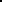 请于2020年9月25日前发送至botong@zju.edu.cn（仝波）姓 名职务/职称E-mail手机号工作单位预计到达时间预计到达地点宾馆预订10 月 8 ☐10 月 9 ☐10 月 9 ☐10 月 10☐宾馆预订单住☐   合住☐（合住者      ）单住☐   合住☐（合住者      ）单住☐   合住☐（合住者      ）单住☐   合住☐（合住者      ）展板       是 ☐   否 ☐       是 ☐   否 ☐       是 ☐   否 ☐       是 ☐   否 ☐展板题目展板摘要另附附件另附附件另附附件另附附件